ტაოვ, უნდა დაგიტირო,
როგორც გაყიდული ბალღი,
შვილიც ვარ და დედაც მქვია,
დედაშვილურ ცრემლად დაგღვრი...
ძვლებს ვილეწავ ფიჩხაწვრილად,
ბღუჯად ძირს ჩამომაქვს თმები,
როგორ გააპარეს საზღვარს,
ჩვენი ბუმბერაზი მთები!
ტაოვ, შენი ზურაბი ვარ,
რომელ კედელს ჩაგაშენდე?
რას გეყოფა ჩემი ხორცი,
თორემ, მიჩუქნია შენდა...
„შენ ხარ ვენახს” დანატრულო,
მუეძინის კივილს ისმენ,
მოითმინე, განკითხვისას
შენს მალამოდ მოვა ქრისტე!
უკვდავიც ხარ, მოესწრები
ბედის ჩარხის წაღმა ბრუნვას,
ტკივილოც და, მკურნალოც და,
ტაოვ - ჩემო სასწაულო!

ტაოვ, უნდა დაგიტირო,
როგორც გაყიდული ბალღი...
 საკონტაქტო ინფორმაცია:ჯვარისის საჯარო სკოლანინო ობოლაძეT  595 51 77 35Imeill: ninooboladze11@gmail.com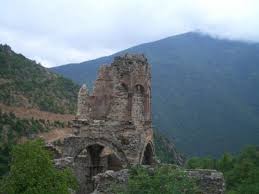 ,,ტაო კლარჯეთი საქართველოა ?...”ადმინისტრაციის როლი:დიდი სურვილი მაქვს საქართველოს მოსწავლეებს გავაცნო ტაო კლარჯეთის ისტორიული წარსული და ახლანდელი რეალობა.მჭირდება თქვენი თანადგომა.         კოლეგის როლი:ძვირფასო კოლეგებო, პროექტისათვის მესაჭიროება :ინფორმაცია /ლექსი ტაო კლარჯეთის შესახებ.რუკა ფანქრით/პასტელით.    მშობლის როლი:პატივცემულო მშობლებო, თქვენი შვილები ჩართულნი არიან პროექტში ,,ტაო კლარჯეთი საქართველოა?...“მზადების პროცესში მესაჭიროება თქვენი დახმარება. მნიშვნელოვანია ნახატი  ან გამოძერწილი ტაძარი სხვადასხვა მასალით(თიხა,პლასტილინი და სხვა).დიდი იმედი მაქვს თქვენი თანადგომის, გმადლობთ!